Objednáváme u Vásv rámci programu Mládež a kultura zajištění autobusové dopravy na programy uvedené v příloze č. 1 na období 2. - 30. 4. 2024 na oblast Karlovarsko 1/4 - část 1.

Celková dohodnutá cena činí 74.368 Kč vč. DPH.

Požadavky na autobus: musí být vybaven bezpečnostními pásy na všech sedadlech.

Plnění bude uskutečněno na základě vystavené objednávky a v souladu s podmínkami uvedenými v této výzvě.  Objednávka bude dodavateli zaslána elektronicky na dohodnutou e - mailovou adresu. Povinnost dodavatele potvrdit objednávku do 2 pracovních dní po jejím doručení. Splatnost faktury minimálně 21 dní od jejího doručení objednateli. Vystavení faktury po provedení všech dílčích plnění. Za dílčí plnění je považováno přistavení autobusu, doprava na místo plnění a zpět a čekací doba jako celek na každou jednotlivou akci (exkurzi). 

Smluvní pokuta ve výši 3.000 Kč v případě nezajištění jakéhokoliv celého dílčího plnění dodavatelem (za každé takovéto pochybení zvlášť). 
Smluvní pokuta ve výši 500,- Kč za každou započatou čtvrthodinu prodlení s přistavením autobusu. 
Smluvní pokuta ve výši 2.000 Kč v případě porušení dalších závazných podmínek plnění veřejné zakázky (za každé takovéto pochybení zvlášť).
Smluvní pokuta 0,05 % z dlužné částky za každý den prodlení zadavatele s úhradou faktury.
Smluvní pokuta je splatná do 30 kalendářních dnů od data, kdy byla povinné straně doručena písemná výzva k jejímu zaplacení oprávněnou stranou, a to na účet oprávněné strany, uvedený v písemné výzvě.

Zadavatel si vyhrazuje právo odstoupit od jakéhokoliv dílčího plnění z důvodu změny okolností. Takovéto odstoupení od plnění oznámí zadavatel dodavateli písemně na dohodnutou e - mailovou adresu nejméně 2 pracovní dny před termínem plnění.

Ze stejného důvodu, pokud nastane v průběhu řízení, si zadavatel vyhrazuje právo zadávací řízení zrušit

Upřednostňujeme elektronické faktury ve formátu ISDOC zaslané na epodatelna@kr-karlovarsky.cz, případně do datové schránky siqbxt2.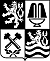 KARLOVARSKÝ KRAJKARLOVARSKÝ KRAJKARLOVARSKÝ KRAJKARLOVARSKÝ KRAJKARLOVARSKÝ KRAJKARLOVARSKÝ KRAJKARLOVARSKÝ KRAJKARLOVARSKÝ KRAJKARLOVARSKÝ KRAJKARLOVARSKÝ KRAJKARLOVARSKÝ KRAJKRAJSKÝ ÚŘAD -Odbor kultury, památkové péče, lázeňství a cestovního ruchuOdbor kultury, památkové péče, lázeňství a cestovního ruchuOdbor kultury, památkové péče, lázeňství a cestovního ruchuOdbor kultury, památkové péče, lázeňství a cestovního ruchuOdbor kultury, památkové péče, lázeňství a cestovního ruchuOdbor kultury, památkové péče, lázeňství a cestovního ruchuOdbor kultury, památkové péče, lázeňství a cestovního ruchuOdbor kultury, památkové péče, lázeňství a cestovního ruchuOdbor kultury, památkové péče, lázeňství a cestovního ruchuOdbor kultury, památkové péče, lázeňství a cestovního ruchuAutobusy Karlovy Vary, a.s.Autobusy Karlovy Vary, a.s.Autobusy Karlovy Vary, a.s.Autobusy Karlovy Vary, a.s.Autobusy Karlovy Vary, a.s.Sportovní 578/4Sportovní 578/4Sportovní 578/4Sportovní 578/4Sportovní 578/43600136001Karlovy VaryKarlovy VaryKarlovy VaryIČ:2533247325332473DIČ:CZ25332473Váš dopis značka / ze dneNaše značkaNaše značkaVyřizuje / linkaVyřizuje / linkaVyřizuje / linkaKarlovy VaryKK/501/KR/24 Hnízdil Zdeněk, Bc.Hnízdil Zdeněk, Bc./228125.03.2024Objednávka č.00371-00040/24/KRcelková maximální cena74 368,00Platba na fakturuKopii objednávky přiložte k daňovému dokladu.Kopii objednávky přiložte k daňovému dokladu.Kopii objednávky přiložte k daňovému dokladu.Kopii objednávky přiložte k daňovému dokladu.Fakturační adresaKarlovarský krajKarlovarský krajOdbor kultury, památkové péče, lázeňství a cestovního ruchuOdbor kultury, památkové péče, lázeňství a cestovního ruchuOdbor kultury, památkové péče, lázeňství a cestovního ruchuOdbor kultury, památkové péče, lázeňství a cestovního ruchuZávodní 88/353Závodní 88/353360 06Karlovy VaryKarlovy VaryIČO: 70891168IČO: 70891168IČO: 70891168Vodičková Veronika Mgr.vedoucí Odboru kultury, památkové péče, lázeňství a cestovního ruchu